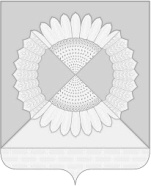 АДМИНИСТРАЦИЯ ГРИШКОВСКОГО СЕЛЬСКОГО ПОСЕЛЕНИЯ
КАЛИНИНСКОГО РАЙОНАРАСПОРЯЖЕНИЕсело ГришковскоеОб ответственных должностных лицахВ связи с предстоящими выборами Президента Российской Федерации в марте 2024 года, назначенных на единый день голосования 17 марта 2024 г., с учетом голосования в течение нескольких дней подряд 15, 16 и 17 марта 2024 г. в Гришковском сельском поселении Калининского района и в целях подготовки резерва материально-технических ресурсов, готовности сил и средств, в том числе резервного источника питания, в случае ликвидации возможных аварий:1. Назначить ответственных должностных лиц по Гришковскому сельскому поселению Калининского района:Тихомирову Галину Витальевну, начальника общего отдела администрации Гришковского сельского поселения, тел. 8 918 6094644;Писареву Лидию Николаевну, директора МБУ- Гришковский сельский дом культуры, тел. 8 918 3550863.2. Распоряжение вступает в силу со дня его подписания.Исполняющий обязанностиглавы Гришковского сельского поселенияКалининского района                                                                       Г.В. Тихомироваот16.02.2024 №5- р